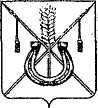 АДМИНИСТРАЦИЯ КОРЕНОВСКОГО ГОРОДСКОГО ПОСЕЛЕНИЯКОРЕНОВСКОГО РАЙОНАПОСТАНОВЛЕНИЕ от 25.09.2019   		                                                  			  № 948г. КореновскОб отказе в проведении аукциона по продаже земельного участка с кадастровым номером 23:12:0601005:627 (Лот № 15)В соответствии с пунктом 24 статьи 39.11 Земельного кодекса Российской Федерации, в связи с выявлением обстоятельств, предусмотренных подпунктом 7 пункта 8 статьи 39.11 Земельного кодекса Российской Федерации, а именно по причине того, что земельный участок с кадастровым номером 23:12:0601005:627 предоставлен в безвозмездное пользование, администрация Кореновского городского поселения Кореновского района п о с т а н о в л я е т:1. Принять решение об отказе в проведении аукциона по продаже земельного участка с кадастровым номером 23:12:0601005:627, расположенного по адресу: Российская Федерация, Краснодарский край, Кореновский район, Кореновское городское поселение, город Кореновск, улица Праздничная, 11, общей площадью 670 квадратных метров (Лот № 15), проведение которого утверждено постановлением администрации Кореновского городского поселения Кореновского района от 23 сентября 2019 года № 935 «О проведении аукциона по продаже земельных участков, находящихся в государственной и муниципальной собственности, расположенных на территории Кореновского городского поселения Кореновского района».2. Отделу имущественных и земельных отношений администрации Кореновского городского поселения Кореновского района (Андреева) в течение трех дней со дня принятия данного постановления разместить извещение об отказе в проведении аукциона на официальном сайте Российской Федерации www.torgi.gov.ru и на официальном сайте администрации Кореновского городского поселения Кореновского района www.korenovsk-gorod.ru.3. Общему отделу администрации Кореновского городского поселения Кореновского района (Питиримова) официально опубликовать настоящее постановление и обеспечить его размещение на официальном сайте администрации Кореновского городского поселения Кореновского района в информационно- телекоммуникационной сети «Интернет».4. Постановление вступает в силу со дня его подписания.Исполняющий обязанности главыКореновского городского поселенияКореновского района                                                                               Р.Ф. Громов